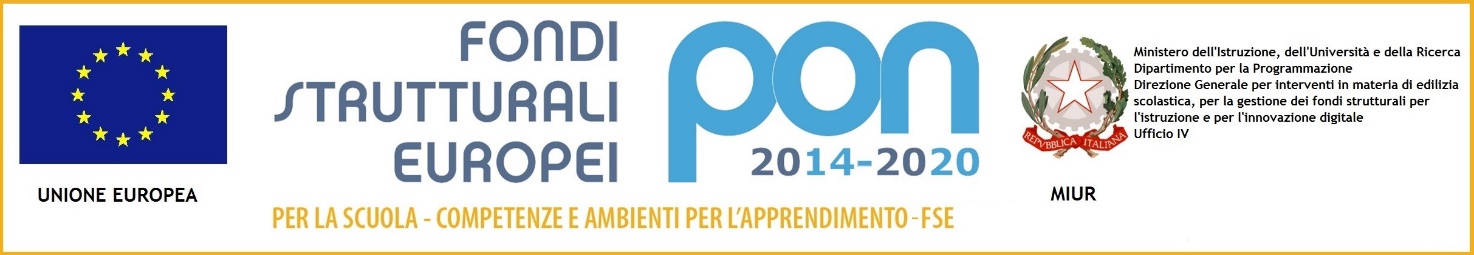 SCHEDA ANAGRAFICA CORSISTA STUDENTE SEZIONE 1 – DATI ANAGRAFICISEZIONE 2 -  EVENTUALI ANNI RIPETUTISEZIONE 3 -  ISTRUZIONE E FORMAZIONE: POSSESSO DI QUALIFICHE E/O ATTESTATI(rispondere solo se si frequenta una scuola secondaria di secondo grado) SEZIONE 4 - CERTIFICAZIONI LINGUISTICHE E INFORMATICHEIl questa sezione indicare l’eventuale possesso di certificazioni informatiche e linguistiche SEZIONE 5 – GENITORIIl questa sezione indicare, se disponibile, il titolo di studio e la condizione occupazione della madre e del padre SEZIONE 6 – INFORMAZIONI SUL NUCLEO FAMILIARE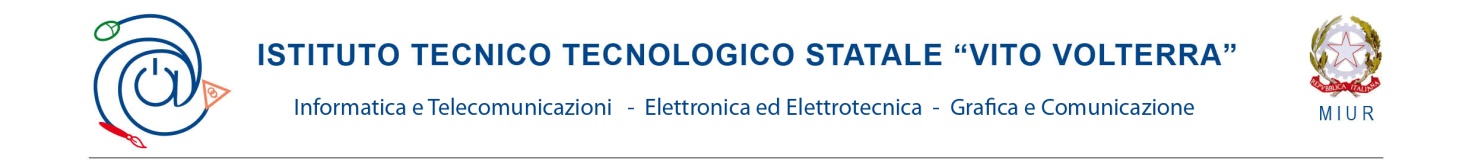 PON per la scuola. Competenze e ambienti per l’apprendimento 2014-2020INFORMATIVA EX ARTICOLO 13 D.LGS 196 DEL 2003E ACQUISIZIONECONSENSO AL TRATTAMENTO DEI DATI PERSONALIL’Istituto Nazionale di Documentazione, Innovazione e Ricerca Educativa (INDIRE) è ente di ricerca di diritto pubblico e come tale, fin dalla sua istituzione, accompagna l’evoluzione del sistema scolastico italiano, investendo in formazione e innovazione e sostenendo i processi di miglioramento della scuola.Nell’ambito della programmazione dei Fondi Strutturali Europei 2014/2020 è stato attivato il progetto “PON per la scuola. Competenze e ambienti per l’apprendimento 2014-2020” la cui gestione è stata affidata dal MIUR ad INDIRE con atto di affidamento del 29/12/2015 prot. n. AOODGEFID/30878. In particolare, INDIRE è chiamato a sviluppare e gestire la piattaforma on line GPU per la gestione delle azioni del sopra richiamato “PON per la scuola 2014/2020”, a progettare e redigere rapporti, monitoraggio e indagini di ricerca, a supportare i beneficiari e i destinatari nella partecipazione al Progetto.La suddetta piattaforma gestionale raccoglie tutti i dati di studenti, personale scolastico, esperti e adulti che, a vario titolo, partecipano alle attività del Progetto._________________________________________________________Il D.Lgs. n. 196 del 30/6/03 “Codice in materia di protezione dei dati personali” prevede la tutela delle persone e di altri soggetti (anche i minori) rispetto al trattamento dei dati personali. Secondo la normativa indicata, tale trattamento sarà improntato ai principi di correttezza, liceità, trasparenza e di tutela della riservatezza e dei diritti del minore interessato.1. Finalità del trattamentoI dati personali, come da modulo allegato, sono direttamente connessi allo svolgimento delle attività scolastiche aggiuntive erogate presso questa scuola nell’ambito del “PON per la scuola. Competenze e ambienti per l’apprendimento 2014-2020”.2. Modalità del trattamentoIl trattamento dei dati personali avviene, su indicazione dell’Autorità di Gestione (MIUR) in qualità di Titolare del trattamento, anche con strumenti elettronici o comunque automatizzati o con qualsiasi altro strumento idoneo al trattamento. I dati raccolti saranno mantenuti nella piattaforma PON GPU (http://pon20142020.indire.it) fino al 2023, termine della rendicontazione delle attività di questa Progetto.3. Ambito di comunicazione e diffusione dei dati I dati personali potranno essere comunicati/trasferiti ad altri incaricati dalla medesima Autorità di Gestione solo in forma aggregata e solo per scopi di indagine sulle attività del “PON per la scuola. Competenze e ambienti per l’apprendimento 2014-2020”. I dati saranno, inoltre, comunicati al solo personale INDIRE incaricato del supporto tecnico alla piattaforma GPU e ai ricercatori INDIRE, tenuti a loro volta al rispetto della riservatezza e della privacy.4. Titolare del trattamento: (art. 28 del D.Lgs 196/2003): Autorità di Gestione – MIUR5. Responsabile del trattamento: (art. 29 del D.Lgs 196/2003): INDIRE, nella figura del suo rappresentante legale p.t., nomina con atto prot. n. AOODGEFID/7948 del 20/05/2016 integrata con atto prot. n. AOODGEFID/0034555.01 del 28/07/20176. Il consenso al trattamento dei dati è facoltativo, ma il mancato conferimento comporta l’impossibilità per lo studente di partecipare alle attività formative del Progetto, in quanto non potrà essere rilasciato l’attestato e non potrà essere rimborsata alla scuola la quota parte dei costi di gestione.7. Diritti dell’interessatoIn qualunque momento potrà esercitare i diritti di cui all’art. 7 del D. Lgs. 196/03 in merito all’aggiornamento, la rettifica o l’integrazione dei dati personali registrati. Le eventuali comunicazioni dovranno essere inviate al titolare del trattamento: MIUR – DGEFID – Uff. IV AdG PON - Viale Trastevere 76/a, 00153 Roma, 00153.STUDENTE MINORENNEIl/la sottoscritto/a ___________________________________________ nato/a a ______________________il ________________, residente in via ____________________ città_____________________ prov. _____eIl/la sottoscritto/a ___________________________________________ nato/a a ______________________il ________________, residente in via ____________________ città_____________________ prov. _____genitori/tutori legali dell'allievo/a_____________________________________________________________ nato/a_____________________ il ________________, residente a _______________________ via__________________frequentante la classe __________ della scuola _______________________________________________acquisite le informazioni sopra riportate ai sensi dell’art. 13 del D. Lgs. 196/2003, dichiarando di essere nel pieno possesso dei diritti di esercizio della potestà genitoriale/tutoria nei confronti del minore, autorizzano la raccolta e il trattamento dei dati necessari per l’accesso alle attività formative del progetto autorizzato dall’Autorità di Gestione nell’ambito del “PON per la scuola. Competenze e ambienti per l’apprendimento 2014-2020”.Data ___/___/___ Si allega copia/e del/i documento/i di identità in corso di validità.								Firme dei genitori/tutori                                						__________________________________________________________________________________________________________________________________________________STUDENTE MAGGIORENNEIl/la sottoscritto/a ___________________________________________ nato/a a ______________________il ________________, residente in via ____________________ città_____________________ prov. _____frequentante la classe __________ della scuola _______________________________________________acquisite le informazioni sopra riportate ai sensi dell’art. 13 del D. Lgs. 196/2003 autorizza la raccolta e il trattamento dei dati necessari per l’accesso alle attività formative del progetto autorizzato dall’Autorità di Gestione nell’ambito del “PON per la scuola. Competenze e ambienti per l’apprendimento 2014-2020”.Data ___/___/___ Si allega copia/e del/i documento/i di identità in corso di validità.								Il/La sottoscritto/a                                						__________________________________Codice Fiscale Nome Cognome  Telefono (non obbligatorio) Cellulare (non obbligatorio) E-mail (non obbligatorio)Anni ripetuti scuola primaria□ nessuno □ 1 anno   □ 2 anni   □ 3 anni  □ 4 anni   □ 5 anniAnni ripetuti scuola secondaria di primo grado□ nessuno □ 1 anno   □ 2 anni   □ 3 anni  □ 4 anni   □ 5 anniAnni ripetuti scuola secondaria di secondo grado□ nessuno □ 1 anno   □ 2 anni   □ 3 anni  □ 4 anni   □ 5 anniDurante il tuo percorso scolastico hai frequentato corsi con i quali hai ottenuto una QUALIFICA E/O ATTESTATO?□ SI       □ NO (saltare alla sez. 4)Indicare l’anno di conseguimento Indicare l’argomento □ Normativa sulla sicurezza e salute sul luogo di lavoro;□ Contabilità, amministrazione e lavori d'ufficio;□ Professioni per il turismo, gli alberghi, la ristorazione e l'estetica□ Grafica/pubblicità, marketing, distribuzione commerciale, attività promozionali;□ Arte, musica, moda, arredamento;□ Servizi sanitari e di assistenza sociale;□ Insegnamento e formazione;□ Informatica;□ Agricoltura e ambiente;□ Edilizia, elettronica, elettricità e meccanica□ Lingue straniere; □ Altro (specificare………………………………………………………………...........................................................................................................................................................................................)Indicare il monte ore complessivo del corso seguito□ Meno di 20 ore□ Tra 20 e 100 ore□ Tra 100 e 300 ore□ Tra 300 e 600 ore□ Tra 600 e 1200 ore□ Oltre 1200 oreIndicare il tipo di attestato o qualifica che hai conseguito alla fine del corso□ Attestato di frequenza□ Attestato di specializzazione □ Attestato di perfezionamento □ Attestato di qualifica professionale (IeFP)□ Diploma professionale di tecnico (IeFP)□ Qualifica regionale professionale post-diploma□ Certificato IFTS□ Diploma di tecnico superiore (ITS)□ AltroSei in possesso di certificazioni LINGUISTICHE?Sei in possesso di certificazioni LINGUISTICHE?□  SI □ NO (saltare alla sez. 5)Sei in possesso di certificazioni INFORMATICHE ?□ SI   □ NO  (saltare alla sez. 5) Indicare la lingua□ Francese□ Inglese□ Spagnolo□ Tedesco□ Italiano L2□ Altro (specificare in campo aperto)………………………………………………………………………………………………………………………Indicare il nome della certificazione  □ CISCO□ ECDL□ EIPASS□ EUCIP□ IC3□ MOUS□ PEKIT□ ALTRO (specificare in campo aperto) ……………………………………………………………………………………………………………..Indicare il livello Indicare il livello □ A1    □ B2□ A2    □ C1□ B1    □ C2Indicare il livello □ Livello base□ Livello intermedio □ Livello avanzatoIndicare l’anno di conseguimento Indicare l’anno di conseguimento ………………………………….Indicare l’anno di conseguimento ………………………………………..TITOLO DI STUDIO MADRETITOLO DI STUDIO  PADRETITOLO DI STUDIO  PADRE□ Nessuno titolo di studio □ Licenza di scuola elementare (o valutazione finale equivalente) □ Licenza di scuola media □ Compimento inferiore/medio di Conservatorio musicale o di Accademia Nazionale di Danza (2-3 anni)□ Diploma di istituto professionale 2-3 anni □ Diploma di istituto professionale 4-5 anni □ Diploma di scuola magistrale 2-3 anni □ Diploma di scuola magistrale 4-5 anni □ Diploma di istituto d’arte 2-3 anni □ Diploma di istituto d’arte 4-5 anni □ Diploma di istituto tecnico□ Diploma di istituto magistrale□ Diploma di liceo (classico, scientifico, ecc.)□ Diploma di Accademia di Belle Arti, Danza, Arte Drammatica, ISIA, ecc. Conservatorio (vecchio ordinamento)□  Diploma universitario (2-3 anni) del vecchio ordinamento (incluse le scuole dirette a fini speciali o parauniversitarie)□  Diploma accademico di Alta Formazione Artistica, Musicale e Coreutica (A.F.A.M.) di I livello□  Laurea triennale (di I livello) del nuovo ordinamento□ Diploma accademico di Alta Formazione Artistica, Musicale e Coreutica (A.F.A.M.) di II livello□ Laurea (4-6 anni) del vecchio ordinamento, laurea specialistica o magistrale a ciclo unico del nuovo ordinamento, laurea biennale specialistica  (di II livello) del nuovo ordinamento□ NON DICHIARABILE  □ Nessuno titolo di studio □ Licenza di scuola elementare (o valutazione finale equivalente) □ Licenza di scuola media □ Compimento inferiore/medio di Conservatorio musicale o di Accademia Nazionale di Danza (2-3 anni)□ Diploma di istituto professionale 2-3 anni □ Diploma di istituto professionale 4-5 anni □ Diploma di scuola magistrale 2-3 anni □ Diploma di scuola magistrale 4-5 anni □ Diploma di istituto d’arte 2-3 anni □ Diploma di istituto d’arte 4-5 anni □ Diploma di istituto tecnico□ Diploma di istituto magistrale□ Diploma di liceo (classico, scientifico, ecc.)□ Diploma di Accademia di Belle Arti, Danza, Arte Drammatica, ISIA, ecc. Conservatorio (vecchio ordinamento)□  Diploma universitario (2-3 anni) del vecchio ordinamento (incluse le scuole dirette a fini speciali o parauniversitarie)□  Diploma accademico di Alta Formazione Artistica, Musicale e Coreutica (A.F.A.M.) di I livello□  Laurea triennale (di I livello) del nuovo ordinamento□ Diploma accademico di Alta Formazione Artistica, Musicale e Coreutica (A.F.A.M.) di II livello□ Laurea (4-6 anni) del vecchio ordinamento, laurea specialistica o magistrale a ciclo unico del nuovo ordinamento, laurea biennale specialistica  (di II livello) del nuovo ordinamento□ NON DICHIARABILE Con riferimento alla risposta fornita alla domanda precedente, SPECIFICARE qui di seguito  il titolo di studio conseguito dalla MADRE (…………………………………………………………………………………………………………………………………………………………………………………………………………………………………………………………...….)Con riferimento alla risposta fornita alla domanda precedente, SPECIFICARE qui di seguito  il titolo di studio conseguito dal PADRE (………..……………………………………………………………………………………………………………………………………………………..…..………………………………………………………………………………………………………………………)Con riferimento alla risposta fornita alla domanda precedente, SPECIFICARE qui di seguito  il titolo di studio conseguito dal PADRE (………..……………………………………………………………………………………………………………………………………………………..…..………………………………………………………………………………………………………………………)CONDIZIONE OCCUPAZIONALE MADRECONDIZIONE OCCUPAZIONALE PADRECONDIZIONE OCCUPAZIONALE PADRE□  Occupato alle dipendenze pubbliche con contratto di lavoro a tempo determinato /a progetto□  Occupato alle dipendenze pubbliche con contratto a tempo indeterminato□  Occupato alle dipendenze private con contratto a tempo determinato/a progetto□ Occupato alle dipendenze private con contratto a tempo indeterminato□ Lavoratore autonomo□ Imprenditore/libero professionista□  In cerca di prima occupazione da meno di 6 mesi□  In cerca di prima occupazione da 6-11 mesi□  In cerca di prima occupazione da 12-23 mesi□  In cerca di prima occupazione da oltre 24 mesi□  In cerca di nuova occupazione da meno di 6 mesi□  In cerca di nuova occupazione da 6-11 mesi□  In cerca di nuova occupazione da 12-23 mesi□  In cerca di nuova occupazione da oltre 24 mesi□  In mobilità□  In cassa integrazione□  Pensionato/a□  Casalingo/a□  Studente□  Disoccupato/a□ NON RILEVABILE  □  Occupato alle dipendenze pubbliche con contratto di lavoro a tempo determinato /a progetto□  Occupato alle dipendenze pubbliche con contratto a tempo indeterminato□  Occupato alle dipendenze private con contratto a tempo determinato/a progetto□ Occupato alle dipendenze private con contratto a tempo indeterminato□ Lavoratore autonomo□ Imprenditore/libero professionista□  In cerca di prima occupazione da meno di 6 mesi□  In cerca di prima occupazione da 6-11 mesi□  In cerca di prima occupazione da 12-23mesi□  In cerca di prima occupazione da oltre 24 mesi□  In cerca di nuova occupazione da meno di 6 mesi□  In cerca di nuova occupazione da 6-11 mesi□  In cerca di nuova occupazione da 12-23 mesi□  In cerca di nuova occupazione da oltre 24 mesi□  In mobilità□  In cassa integrazione□  Pensionato/a□  Casalingo/a□  Studente□  Disoccupato/a□ NON RILEVABILE  Il tuo nucleo familiare da quanti adulti è composto? □ Un solo adulto □ Più di un adulto (rispondere alla domanda successiva)Se il nucleo familiare è composto da più di un adulto, indicare se è  presente almeno un adulto che lavora □ Sì, è presente almeno un adulto che lavora□ Nel nucleo familiare nessun adulto lavora